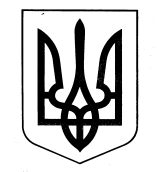 УКРАЇНАЗОЛОЧІВСЬКА СЕЛИЩНА РАДАВІДДІЛ ОСВІТИ, МОЛОДІ ТА СПОРТУНАКАЗПро результати розслідування нещасного випадку з Маханьовим О.Відповідно до пояснювальної записки від 10.04.2019 р. директора Одноробівського закладу дошкільної освіти(ясел-садка) Золочівської селищної ради Сусли В.М. встановлено, що 09.04.2019 р. о 08 годині 25 хвилин стався нещасний випадок з вихованцем різновікової групи закладу Маханьовим Олександром Володимировичем 2014 року народження. Під час прийому дітей в групу Маханьов Олександр грався на килимку машинкою. Один з хлопчиків (Тимур Мельник), тримаючи іграшковий пістолет в руці, протягнув руку в бік Саші. В цей час Саша різко підняв голову і необачно наштовхнувся оком на іграшковий пістолет. Хлопчик не плакав, візуальних пошкоджень ока не було помічено. Але, щоб бути впевненою, що з дитиною все гаразд, директор ЗДО Сусла В.М. відразу зателефонувала в КНП «Центр первинної медичної допомоги Золочівської селищної ради» АЗПСМ села Одноробівка, та викликала бабусю постраждалого хлопчика (мама в цей час була на роботі). Лікар знаходився на виклику в іншому селі, тому директор організувала транспорт і разом з бабусею хлопчика повезла дитину в КЗОЗ «Обласну дитячу клінічну лікарню № 1» в дитяче офтальмологічне відділення. За результатами огляду та виписки із медичної картки стаціонарного хворого № 7109 від 13.04.2019 року встановлений діагноз: тупа травма, гіфема, частковий гемофтальм лівого ока. В цьому ж закладі проведено лікувальні заходи, УЗД ока, показники якого в межах вікової норми. За результатами проведення розслідування встановлено вид нещасного випадку – випадкове нанесення тілесних ушкоджень, причина – необережність дітей під час гри, висновок комісії – нещасний випадок вважати таким, що стався під час освітнього процесу.Враховуючи вищезазначене,НАКАЗУЮ:Керівникам закладів дошкільної освіти:Провести батьківські збори, на яких розглянути питання «Застереження всіх видів дитячого травматизму».Попередити батьків про заборону приносити іграшки до закладу.До 29.04.20192. Наказ довести до відома всіх директорів закладів дошкільної освіти під підпис.3. Контроль за виконанням даного наказу залишаю за собою.Начальник відділу освіти,молоді та спорту 							В.НаговіцинаСкляренко, 5-18-38З наказом ознайомлені: 19.04.2019Золочів№ 113